https://find-energy-certificate.service.gov.uk/energy-certificate/0390-2659-7060-2099-0715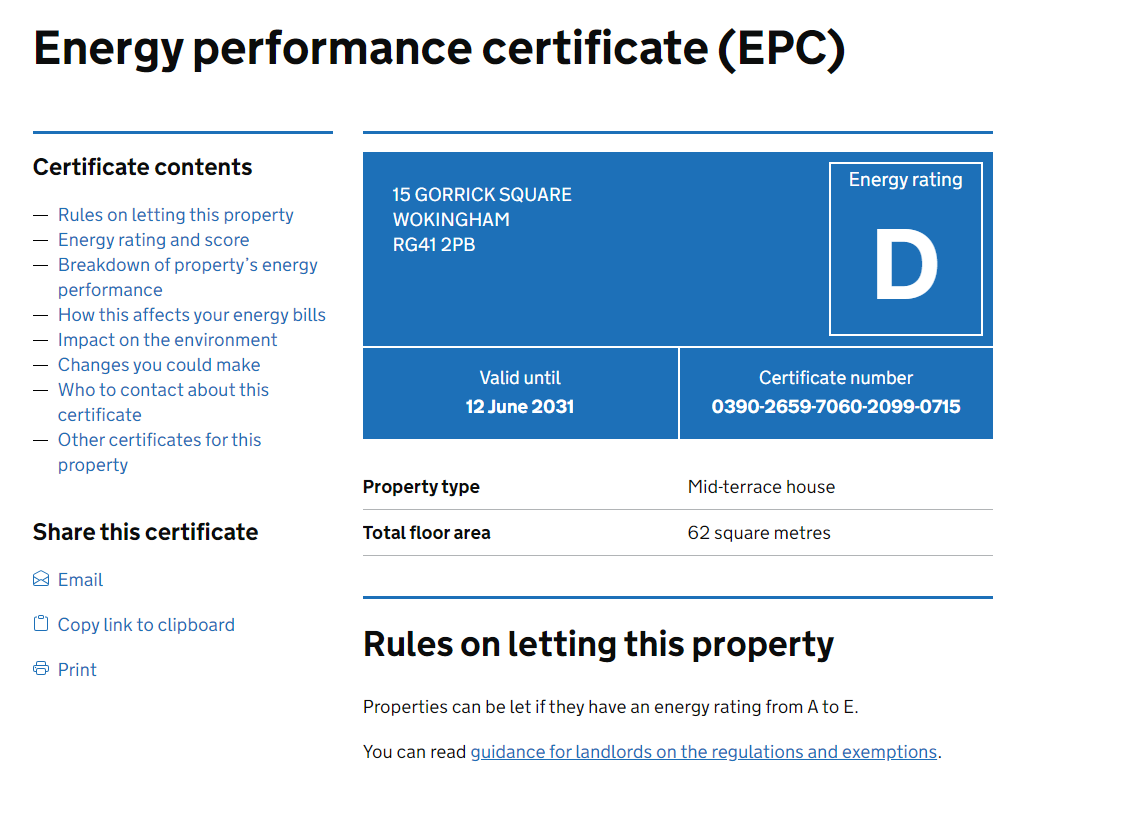 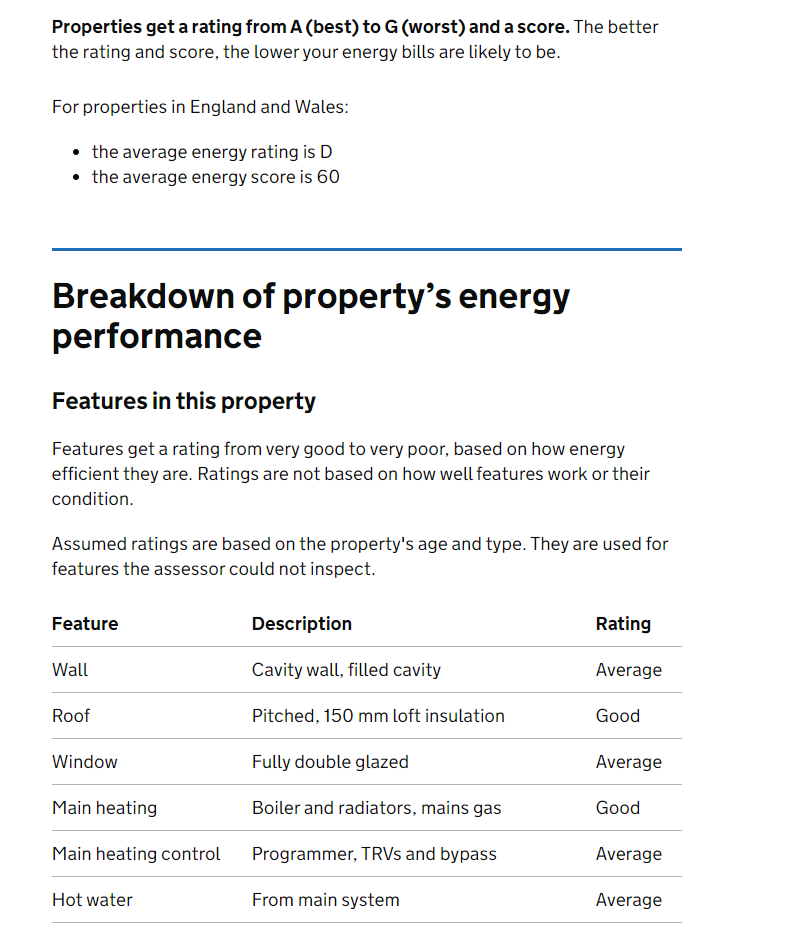 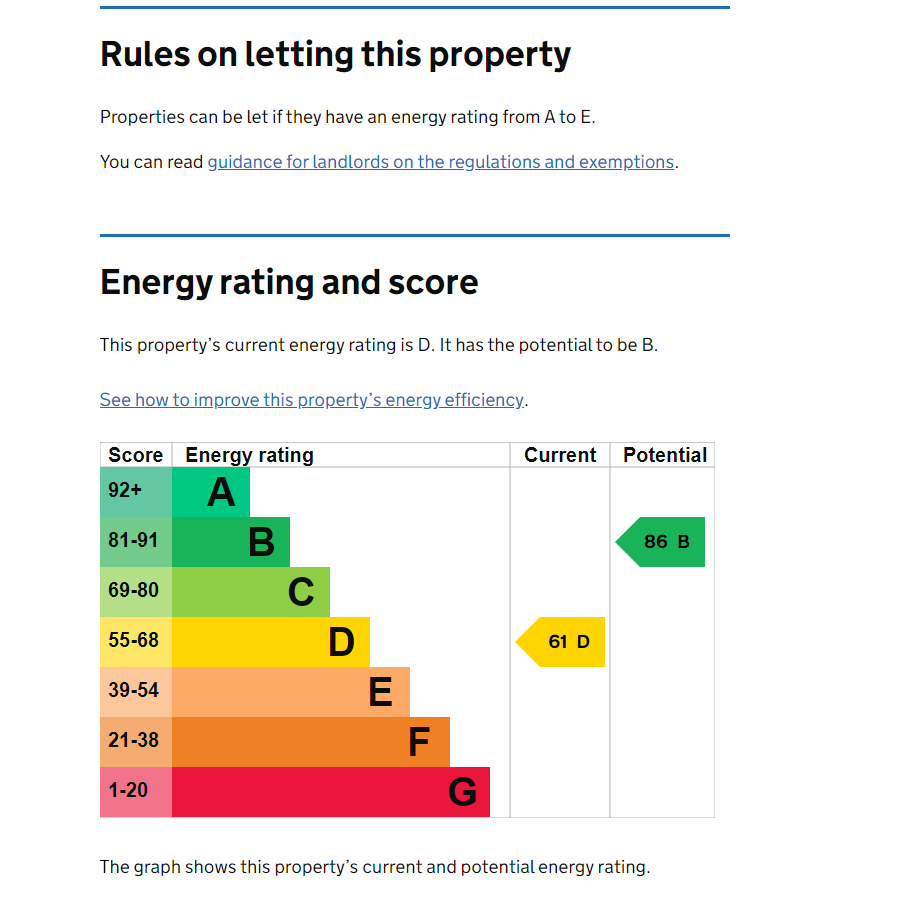 